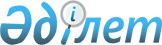 Спорттың олимпиадалық түрлері бойынша республикалық федерациялардың құрметті президенттерін сайлау туралыҚазақстан Республикасы Премьер-Министрінің Өкімі 1999 жылғы 6 шілде N 97-ө

      1. Қазақстан Республикасының Денсаулық сақтау, білім және спорт министрлігінің қосымшаға сәйкес мемлекеттік органдардың бірінші басшыларын Спорттың олимпиадалық түрлері бойынша республикалық федерациялардың құрметті президенттері ретінде бекіту жөніндегі ұсынысы қабылдансын.     2. Қазақстан Республикасының Денсаулық сақтау, білім және спорт министрлігі белгіленген тәртіппен Спорттың олимпиадалық түрлері бойынша республикалық федерациялардың Құрметті президенттерін сайлауды ұйымдастырсын.     Премьер-Министр                                Қазақстан Республикасы                                Премьер-Министрінің                                1999 жылғы 6 шілдедегі                                N 97-ө өкіміне                                    қосымша     Спорттың олимпиадалық түрлері бойынша республикалық     федерациялардың Құрметті президенттері етіп сайлауға       ұсынылған мемлекеттік органдар мен өзге де ұйымдар                 басшыларының тізімі     Қазақстан Республикасының        - Н.Ө.Балғымбаев - Қазақстан      Бокс федерациясы                   Республикасы Премьер-Министрі     Қазақстан Республикасының        - Б.Н.Аманбаев - "Мұнайшы"     Күрес федерациясы                  акционерлік қоғамының президенті                                        (келісім бойынша)     Қазақстан Республикасының        - И.Н.Тасмағанбетов - Атырау     Мылтық ату                         облысының әкімі     Федерациясы     Қазақстан Республикасының        - Д.Н.Назарбаева -"Хабар" агенттігі     Гимнастика федерациясы             ЖАҚ президенті (келісім бойынша)     Қазақстан Республикасының        - О.Ә.Жандосов - Қазақстан     Жеңіл атлетика федерациясы         Республикасының Премьер-Министрінің                                        орынбасары - Қаржы министрі     Қазақстан Республикасының        - Қ.Е.Көшербаев - Қазақстан     Велосипед спорты                   Республикасының Денсаулық сақтау,     федерациясы                        білім және спорт министрі     Қазақстан Республикасының        - А.С.Сәрсенбаев - Қазақстан     Баскетбол федерациясы              Республикасының Мәдениет, ақпарат                                        және қоғамдық келісім министрі     Қазақстан Республикасының        - Б.М.Сапарбаев - Қызылорда     Гандбол федерациясы                облысының әкімі     Қазақстан Республикасының        - Н.Ә.Әбіқаев - Қазақстан     Волейбол федерациясы               Республикасының ҰҚК төрағасы                                        (келісім бойынша)     Қазақстан Республикасының        - М.Т.Есенбаев - Қарағанды     Байдарка мен каноэдан              облысының әкімі     жүзу федерациясы     Қазақстан Республикасының        - В.С.Школьник - Қазақстан     Конькимен жүгіру                   Республикасының Ғылым және     спорты федерациясы                 жоғары білім министрі     Қазақстан Республикасының        - Т.Д.Дүйсенов - Қазақстан     Дзюдо федерациясы                  Республикасының Азаматтық                                        партиясының Хатшысы                                        (келісім бойынша)     Қазақстан Республикасының        - З.Х.Кәкімжанов - Қазақстан     Шаңғы спорты                       Республикасының Мемлекеттік     федерациясы                        кіріс министрі     Қазақстан Республикасының        - Қ.К.Тоқаев - Қазақстан Республикасы     Стол теннисі федерациясы           Премьер-Министрінің орынбасары -                                        Сыртқы істер министрі     Қазақстан Республикасының        - Л.К.Киынов - Маңғыстау     Желкенді қайық спорты              облысының әкімі     федерациясы     Қазақстан Республикасының        - И.П.Егармин - "Сауда және      Жүзу федерациясы                   финанс-РР Қазақстан" БК президенті                                        (келісім бойынша)     Қазақстан Республикасының        - Т.С.Асанов - Алматы қаласы     Қазіргі заманғы                    Алмалы ауданының әкімі     бессайыс және биатлон     федерациясы     Қазақстан Республикасының        - Ж.С.Кәрібжанов - Қазақстан      Садақ ату федерациясы              Республикасы Премьер-Министрінің                                         орынбасары - Ауыл шаруашылығы                                         министрі     Қазақстан Республикасының        - Қ.Қ.Мәсімов - Қазақстан     Таеквондо федерациясы              Республикасының Ұлттық Банкі                                        басқармасының төрағасы                                        (келісім бойынша)     Қазақстан Республикасының        - П.М.Новиков - Қазақстан     Теннис федерациясы                 Республикасы Қорғаныс министрлігі                                        Спорт комитетінің төрағасы     Қазақстан Республикасының        - С.И.Кулагин - Ақмола     Триатлон федерациясы               облысының әкімі     Қазақстан Республикасының        - М.Қ.Алтынбаев - Қазақстан     Ауыр атлетика федерациясы          Республикасы Қорғаныс министрі     Қазақстан Республикасының        - З.Қ.Нұрқаділов - Алматы     Семсерлесу федерациясы             облысының әкімі     Қазақстан Республикасының        - Р.М.Әлиев - Қазақстан Республикасы     Футбол федерациясы                 Мемлекеттік кіріс бірінші                                        вице-министрі     Қазақстан Республикасының        - С.М.Бүркітбаев - Қазақстан     Көгалдағы хоккей                   Республикасының Көлік,     федерациясы                        коммуникациялар және туризм                                        министрі     Қазақстан Республикасының        - В.В.Храпунов - Алматы     Шайбалы хоккей                     қаласының әкімі     федерациясы     Қазақстан Республикасының        - А.А.Машкевич - Еуразия     Ат спорты федерациясы              банкінің президенті                                        (келісім бойынша)    Оқығандар:   Қобдалиева Н.М.   Қасымбеков Б.А.       
					© 2012. Қазақстан Республикасы Әділет министрлігінің «Қазақстан Республикасының Заңнама және құқықтық ақпарат институты» ШЖҚ РМК
				